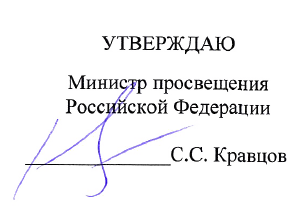 КАЛЕНДАРЬобразовательных событий, приуроченных к государственным и национальным праздникам Российской Федерации, памятным датам и событиям российской истории и культуры,  2021/22 учебный годДатаОбразовательное событиеСентябрь1День знаний1Всероссийский открытый урок «ОБЖ» (урок подготовки детей к действиям в условиях различного рода чрезвычайных ситуаций)3День солидарности в борьбе с терроризмом8Международный день распространения грамотности11(24)125 лет со дня рождения В Л. Гончарова14130 лет со дня рождения И.М. Виноградова23Международный день жестовых языков25-29Неделя безопасности дорожного движения26Международный день глухих27День работника дошкольного образованияОктябрь4Всероссийский открытый урок «ОБЖ» (приуроченный ко Дню гражданской обороны Российской Федерации)5Международный день учителя6Международный день детского церебрального паралича15100-летие со дня рождения академика Российской академии образования Эрдниева Пюрвя Мучкаевича15Всемирный день математики25Международный день школьных библиотек (четвертый понедельник октября)Ноябрь4День народного единства11200-летие со дня рождения Ф.М. Достоевского13Международный день слепых16Международный день толерантности16Всероссийский урок «История самбо»20День начала Нюрнбергского процесса26День матери в РоссииДекабрь1Всемирный день борьбы со СПИДом3День Неизвестного Солдата3Международный день инвалидов5День добровольца (волонтера)9День Героев Отечества10Единый урок «Права человека»10200-летие со дня рождения Н.А. Некрасова12День Конституции Российской Федерации25165 лет со дня рождения И.И. АлександроваЯнварь4Всемирный день азбука Брайля27День полного освобождения Ленинграда                  от фашистской блокады (1944 год)Февраль8День российской науки15День памяти о россиянах, исполнявших служебный долг за пределами Отечества21Международный день родного языка23День защитника ОтечестваМарт1Всемирный день иммунитета1Всероссийский открытый урок «ОБЖ» (приуроченный к празднованию Всемирного дня гражданской обороны)8Международный женский день14-20Неделя математики18День воссоединения Крыма с Россией21-27Всероссийская неделя музыки для детей и юношестваАпрель12День космонавтики. Гагаринский урок «Космос - это мы»21День местного самоуправления30Всероссийский открытый урок «ОБЖ» (день пожарной охраны)Май5Международный день борьбы за права инвалидов9День Победы советского народа в Великой Отечественной войне 1941-1945 годов 15Международный день семьи24День славянской письменности и культурыИюнь1Международный день защиты детей6День русского языка - Пушкинский день России9350-летие со дня рождения Петра I12День России15100-летие со дня рождения знаменитого ортопеда Г.А. Илизарова22День памяти и скорби - день начала Великой Отечественной войныИюль28День Крещения РусиАвгуст9Международный день коренных народов22День государственного флага Российской Федерации